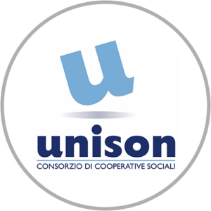             COMUNE DI ISPRA                                                                 SERVIZIO COMUNALE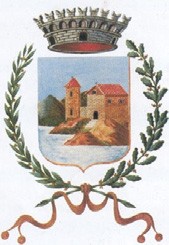 MODULO D’ISCRIZIONE AL CENTRO RICREATIVO ESTIVO 2021 Parole e FantasiaPresentazione della domanda dal 22/06/2021 al 28/06/2021 a postaprotocollo@comune.ispra.va.it o presso i Servizi Sociali di Ispra in Piazza Locatelli 73, piano terra dalle ore 9:00 alle ore 13:00IL SOTTOSCRITTO/A (genitore o adulto esercente la potestà genitoriale)DATI DEL MINORECHIEDE L’ISCRIZIONE AL CENTRO RICREATIVO ESTIVO “Parole e Fantasia” dell’anno 2021Completo Dal 5 Luglio al 30 Luglio al costo di 260€ (pagamento anticipato)Prima SettimanaDal 5 Luglio al 9 Luglio al costo di 70€Seconda SettimanaDal 12 Luglio 16 al Luglio al costo di 70€Terza SettimanaDal 19 Luglio 23 al Luglio al costo di 70€Quarta SettimanaDal 26 Luglio 30 al Luglio al costo di 70€DICHIARA DI ESSERE A CONOSCENZAChe le attività organizzate nell’ambito del Centro estivo 2021 devono essere conformi alle indicazioni di cui alle Linee Guida per la riapertura dei servizi per l’infanzia e l'adolescenza 0-17 anni” della Regione Lombardia;Che le famiglie con i loro bambini in caso di febbre e/o sintomi respiratori (e/o gastrointestinali in particolare nei bambini) si devono impegnare a non accedere al Centro Estivo informando il gestore del servizio e devono contattare il proprio medico curante;Che all’interno del Centro Estivo dovranno essere osservate le seguenti regole:Lavarsi frequentemente le mani in modo non frettoloso; Evitare di toccare gli occhi, il naso e la bocca con le mani;Tossire o starnutire all’interno del gomito con il braccio piegato o di un fazzoletto, preferibilmente monouso, che poi deve essere immediatamente eliminato; Mantenere il distanziamento fisico di almeno un metro dalle altre persone; Indossare la mascherina ed eseguire l’igiene delle mani prima di indossarla e dopo averla rimossa;Utilizzare un vestiario dedicato che deve essere pulito e cambiato ogni giorno;Che ad ogni cambio attività sarà previsto sempre il lavaggio accurato delle mani con acqua e sapone o gel disinfettante, ed in particolare al momento dell’ingresso in spazi chiusi dall’aperto, nel momento dell’accesso alla sala refettorio e dopo l’utilizzo dei servizi igienici;Che sia il/la figlio/a ________________________________ nonché chi lo accompagnerà al Centro estivo sarà sottoposto alla misurazione della temperatura corporea all’ingresso del Centro estivo ed anche all’uscita; in caso di T>37.5 °C il soggetto dovrà essere allontanato. In caso di febbre del genitore/accompagnatore il minore non potrà accedere al servizio;Che, in caso di insorgenza di febbre o di altra sintomatologia il soggetto gestore provvede all’isolamento immediato e successivo affidamento del minore al genitore o altro adulto responsabile, invitandoli a contattare immediatamente il Medico di Medicina Generale e/o al Pediatra di Libera Scelta per le valutazioni del caso e l’eventuale attivazione delle procedure diagnostiche;Che all’atto dell’iscrizione le famiglie dovranno dichiarare che i loro figli non sono risultati positivi al COVID-19e che non hanno membri nel nucleo famigliare risultati positivi e che, in caso di sopraggiunta positività propria o di congiunto, lo comunicheranno immediatamente agli organizzatori.SI IMPEGNAAl rispetto di quanto indicato nel Regolamento e nel Patto di responsabilità che verrà sottoscritto tra soggetto gestore del servizio e la famiglia e consegnato ai genitori il primo giorno di avvio attività.ESONERAIl Comune di Ispra e la Cooperativa Unison da ogni responsabilità per lo smarrimento di oggetti o indumenti (si consiglia pertanto di non portare oggetti di valore o di facile perdita e, ove possibile, di indicare il nome e il cognome sopra di e siccome indicato in volantino);AUTORIZZAInoltre, la Cooperativa al consenso per l’esecuzione di foto del proprio figlio/a nell’ambito delle attività riguardanti i laboratori, e autorizza l’eventuale pubblicazione in Internet solo ed esclusivamente nel sito ufficiale della cooperativa. Il sottoscritto/a autorizza il figlio/la figlia a partecipare a tutte le attività indicate nel programma del Centro Estivo, all'interno della sede ed all’esterno di queste aree previa comunicazione ai genitori.Non sono ammesse variazioni ai ritmi, tempi e metodi di lavoro, che possano interferire con le attività del gruppo.Informazione e accesso ai dati personali(Art. 13 REG UE 2016 / 679 GDPR)Il Comune di Ispra (Va) è titolare del trattamento dei dati relativi al centro estivo comunale 2021.Il titolare è contattabile ai seguenti riferimenti: telefono 0332-7833501 o all’indirizzo di posta elettronica postaprotocollo@comune.ispra.va.itIl Comune di Ispra tratterà i dati personali dell’interessato (minore che viene iscritto al centro estivo) e dei genitori, ovvero delle persone che esercitino la potestà genitoriale. Potrà trattare anche dati sensibili, in particolare dati idonei a rivelare lo stato di salute del minore.Il trattamento dei dati personali è necessario per la gestione degli adempimenti amministrativo-contabili relativi alla richiesta di inserimento al centro estivo, nonché per la gestione dell’interessato, in qualità di fruitore dei progetti socio educativi e ricreativi durante tutta la durata del centro estivo comunale.Il trattamento dei dati sensibili, in particolare quelli atti a rivelare lo stato di salute del minore, è necessario per conoscere la presenza di eventuali allergie e/o intolleranze alimentarie/o patologie particolari, certificate e non, al fine di gestire efficacemente la presenza del minore durante il centro estivo.Nell’ambito del servizio offerto, il Comune di Ispra comunicherà i dati all’affidatario del servizio e/o, ove necessario, al servizio Unison al fine di ottemperare a tutti gli obblighi legali e istituzionali e di comunicazione previsti dalla normativa vigente.La durata del trattamento e della conservazione delle informazioni seguirà i termini previsti dalla normativa vigente in materia di dismissione della documentazione in oggetto.La comunicazione dei dati ed il relativo consenso da parte del fruitore del servizio sono requisiti necessari ed indispensabili per l’instaurazione del rapporto con il Comune di Ispra.L’interessato ha il diritto di chiedere al titolare del trattamento l’accesso ai dati personali e di esercitare altri diritti come la rettifica o la cancellazione nelle forme, con i limiti e nei modi previsti dalle norme vigenti. L’interessato ha comunque sempre diritto di reclamo presso un’autorità di controllo. Nell’ambito delle attività ricreative e istituzionali, anche in occasione di uscite e/o momenti formativi, potranno essere raccolte immagini, foto e video per finalità educative, pedagogico didattiche e di divulgazione interna come pubblicazioni, Invece in relazione a strumenti di diffusione come i social network (v. Facebook e WhatsApp) e altri strumenti interattivi, sarà cura dei responsabili incaricati evitare di inquadrare volti o altri caratteri fisici identificativi. Nel contesto di eventi e/o progetti organizzati dal Comune di Ispra o altre situazioni, i genitori o altri congiunti presenti non dovranno divulgare filmati che possano riprendere soggetti diversi dai propri familiari, in questi casi il Comune di Ispra e la Cooperativa non risponderanno di eventuali problematiche legate alla riservatezza connesse.I dati personali relativi alla temperatura corporea saranno trattati esclusivamente per finalità di prevenzione dal contagio da COVID-19, in esecuzione delle “Linee Guida per la riapertura dei servizi per l’infanzia e l'adolescenza 0-17 anni” della Regione Lombardia. Il conferimento dei dati è necessario per accedere ai locali dove si svolge il Centro Estivo. Un eventuale rifiuto a conferirli impedisce di consentire l’ingresso. Il trattamento è effettuato dal personale della Cooperativa Unison sulla base di specifiche istruzioni fornite in ordine alle finalità e alle modalità del trattamento. Essa non effettua alcuna registrazione del dato. L’identificazione dell’interessato e la registrazione del superamento della soglia di temperatura potrebbero avvenire solo qualora fosse necessario documentare le ragioni che hanno impedito l’accesso. In tal caso, l’interessato sarà informato della circostanza. I dati personali non saranno oggetto di diffusione, né di comunicazione a terzi, se non in ragione delle specifiche previsioni normative (es. in caso di richiesta da parte dell’Autorità sanitaria). I dati saranno trattati per il tempo strettamente necessario a perseguire la citata finalità di prevenzione dal contagio da COVID-19 e conservati non oltre il termine dello stato d’emergenza.   ________________________                                         _________________________________             Luogo e Data                                                                          Firma DichiaranteSi ricorda che il campus estivo per i ragazzi tra gli 11 ed i 13 anni si svolgerà SOLO se ci saranno un minimo di iscrittiSede dell’accoglienza da definire in base al numero degli iscritti totaliAUTOCERTIFICAZIONE STATO DI SALUTEIl sottoscritto _______________________________________ nato/a a ________________________In data _________________________ residente a _________________________________________In via ________________________________________________________________ n° __________Dichiara che mio figlio/a ______________________________________________________________Risulta essere in stato di buona salute ed è in grado di svolgere le attività proposte durante il periodo di frequentazione del campo estivo (attività ricreative e manuali, escursioni a piedi, giochi all’aperto o piscina)SEGNALAZIONIDisabilità __________________________________________________________________________Allergie ____________________________________________________________________________Intolleranze Alimentari _______________________________________________________________Dichiaro inoltre che quanto sopra corrisponde al vero e sollevo il Comune di Ispra e il gestore Cooperativa Unison da responsabilità derivanti da problematiche di salute conosciute, ma non dichiarate nel presente modulo.________________________                                         _________________________________             Luogo e Data                                                                       Firma DichiaranteSi autorizza l’organizzazione ad effettuare delle uscite sul territorioSI                  NO _________________________________                          								Firma DichiaranteCognome e NomeCognome e NomeCognome e NomeCognome e NomeCognome e NomeNato/a aililNazione (se nato all’estero)Nazione (se nato all’estero)Residente a:Prov.Indirizzo e numero civicoIndirizzo e numero civicoCAPCODICE FISCALEe.mail:CODICE FISCALEe.mail:Recapiti telefoniciCasa	 	 Madre Cell.  		  Padre Cell.  		Numero in caso di emrgenza:-____________________Recapiti telefoniciCasa	 	 Madre Cell.  		  Padre Cell.  		Numero in caso di emrgenza:-____________________Recapiti telefoniciCasa	 	 Madre Cell.  		  Padre Cell.  		Numero in caso di emrgenza:-____________________Nella sua qualità di:	genitore;	esercente la potestà genitoriale;Nella sua qualità di:	genitore;	esercente la potestà genitoriale;Nella sua qualità di:	genitore;	esercente la potestà genitoriale;Nella sua qualità di:	genitore;	esercente la potestà genitoriale;Nella sua qualità di:	genitore;	esercente la potestà genitoriale;CognomeNomeSessoM	FComune di NascitaNazione (se nato all’estero)Data di nascitaComune di residenza(solo se diversa dalla residenza del dichiarante)Indirizzo e numero civicoCAP